Coordonnées :Responsable WP - Cédric Conrad :0494/75.11.63 – conrad.cedric@gmail.comCoach Senior - Nicolas Gillet : 0477/71.12.29Préparateur physique - Stéphane Henaux : 0478/41.62.55Coach Jeunes - Thomas Joliet : 0496/07.67.28En cas d’absence aux entrainements ou aux matchs, merci de prévenir suffisamment tôt Nicolas. Adresse des piscines : Roulers : Diksmuidsesteenweg, 400 – 8800 RoeselareLa Louvière : Rue Sylvain Guyaux, 121 – 7100 La LouvièreOstende : Northlaan, 14 – 8400 OostendeMouscron : Rue du Père Damien, 2 – 7700 MouscronEupen : Hütte, 56 – 4700 Eupen (probablement à une autre adresse suite aux inondations)Gent: Peerstraat, 1 – 9000 GentIxelles : Av. Des Vaillants, 2 – 1200 Woluwé-St-LambertMerksem : Van Heybeeckstraat, 9 – 2170 MerksemStrombeek : Ringlaan, 25 – 1853 Strombeek (à confirmer car travaux prévus)Arrangez vous suffisamment à l’avance si vous n’avez pas de moyen de transport pour vous rendre aux matchs !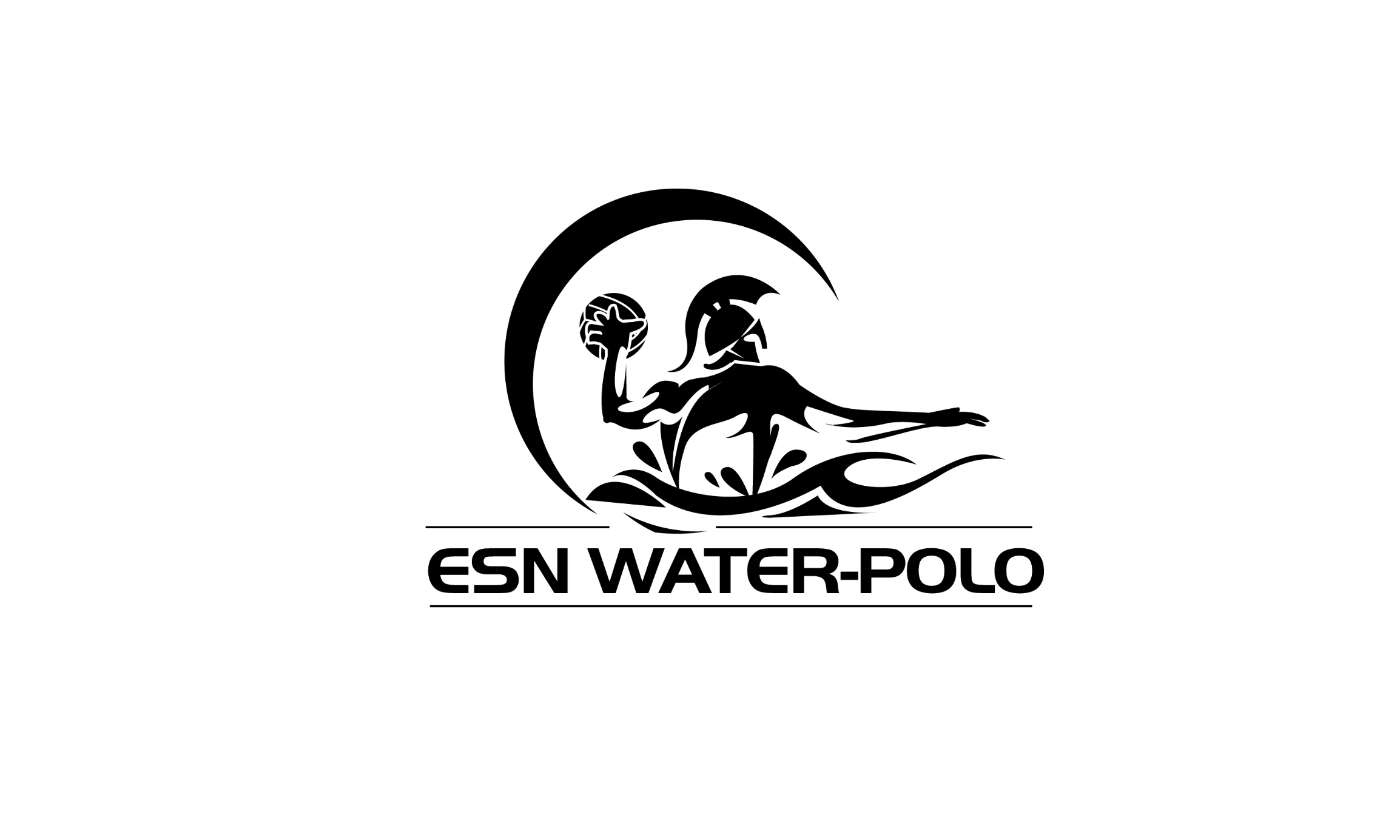 CALENDRIER 2021-2022CALENDRIER 2021-2022CALENDRIER 2021-2022DateHeureMatchSa 25/0918h45Roulers vs ESNSa 25/0920h15Roulers vs ESN réservesSa 02/1019h00La Louvière vs ESNSa 09/1020h45Ostende vs ESNSa 16/1021h30Mouscron vs ESNDi 24/1018h45Eupen vs ESN (reporté)Sa 06/1118h00Gent vs ESNVe 12/1122h30Ixelles vs ESNSa 20/1118h30Merksem vs ESNSa 20/1121h00Merksem vs ESN réservesVe 10/1221h15Strombeek vs ESNVe 10/1222h45Strombeek vs ESN réservesSa 15/0118h30ESN vs La Louvière21-22-23/01COUPE DE BELGIQUESa 05/0218H30ESN vs OstendeSa 12/0218h30ESN vs MouscronSa 19/0218h30ESN vs EupenSa 26/0218h30ESN vs RoulersSa 26/0220h00ESN vs Roulers réservesSa 05/0318h30ESN vs GentSa 12/0318h30ESN vs IxellesSa 02/0418h30ESN vs MerksemSa 02/0420h00ESN vs Merksem réservesSa 30/0418h30ESN vs StrombeekSa 30/0420h00ESN vs Strombeek réserves06-07-08/05COUPE DE BELGIQUE13-14-15/05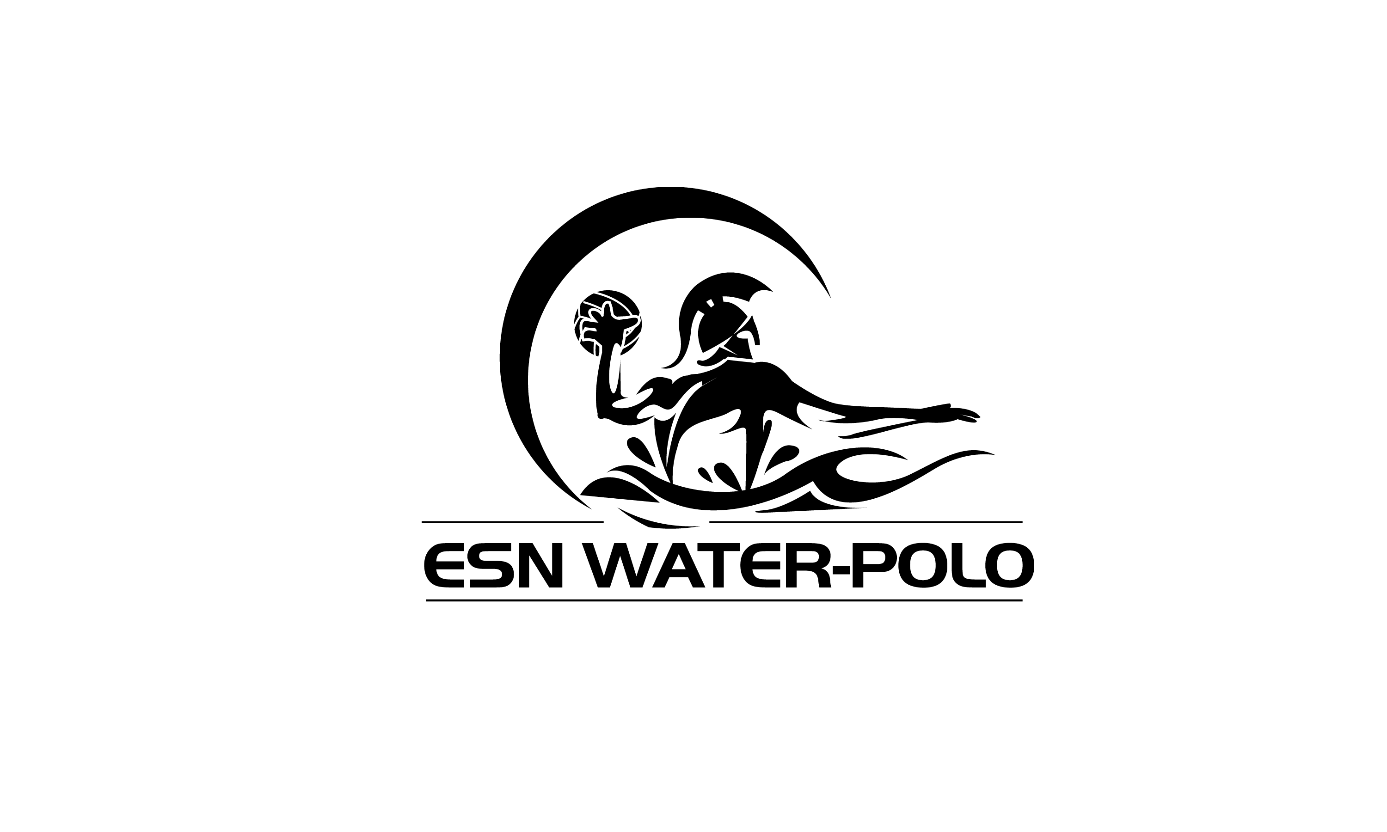 COUPE DE BELGIQUE20-21-22/05COUPE DE BELGIQUE27-28-29/05COUPE DE BELGIQUE